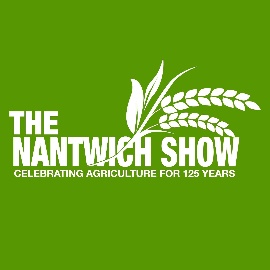 Hospitality Agreement FormYou must complete this form if your trade stand is providing alcohol or alcohol based products (falling under licensing legislation) free of charge as a sample or as part of your hospitality.All traders in this category will be visited on their stands on Wednesday 26th July 2023 by our nominated Licensing Officer.Exhibitors must agree to operate within the ‘Challenge 25’ policy, (details of which may be found at www.wsta.co.uk/Challenge-25.html) and ensure that no alcohol is served to anyone under the age of 18 years. The Licensing Officer will inspect stands to ensure that the appropriate signage, etc is being displayed.Complete this form and return it with your Trade Stand Application Form Failure to notify the Society of your approach to serving alcohol as part of your hospitality arrangements could result in you not being able to offer drinks of this nature during the Show.Failure to comply with the Licensing Act 2003 will result in your trade stand being closed.Company NameTrading Name (if different)Description of alcohol to be given to visitors as part of your hospitality offeringDescription of alcohol to be given to visitors as part of your hospitality offeringI confirm that the above information is correct and that if any of these details change, I will contact NAS at the earliest opportunity, telephone 07724 803146. I also confirm that all staff on our stand will operate within the ‘Challenge 25’ policy and will not provide alcohol or alcohol based products to anyone under the age of 18 years.I confirm that all alcohol will be provided on a free of charge basis.I confirm that the above information is correct and that if any of these details change, I will contact NAS at the earliest opportunity, telephone 07724 803146. I also confirm that all staff on our stand will operate within the ‘Challenge 25’ policy and will not provide alcohol or alcohol based products to anyone under the age of 18 years.I confirm that all alcohol will be provided on a free of charge basis.I confirm that the above information is correct and that if any of these details change, I will contact NAS at the earliest opportunity, telephone 07724 803146. I also confirm that all staff on our stand will operate within the ‘Challenge 25’ policy and will not provide alcohol or alcohol based products to anyone under the age of 18 years.I confirm that all alcohol will be provided on a free of charge basis.I confirm that the above information is correct and that if any of these details change, I will contact NAS at the earliest opportunity, telephone 07724 803146. I also confirm that all staff on our stand will operate within the ‘Challenge 25’ policy and will not provide alcohol or alcohol based products to anyone under the age of 18 years.I confirm that all alcohol will be provided on a free of charge basis.NameSignedEmail addressTelephone